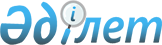 О внесении изменений в решение Казыгуртского районного маслихата от 20 декабря 2012 года № 12/86-V "О районном бюджете на 2013-2015 годы"
					
			Утративший силу
			
			
		
					Решение Казыгуртского районного маслихата Южно-Казахстанской области от 30 января 2013 года № 13/97-V. Зарегистрировано Департаментом юстиции  Южно-Казахстанской области 14 февраля 2013 года № 2233. Утратило силу в связи с истечением срока применения - (письмо Казыгуртского районного маслихата Южно-Казахстанской области от 18 апреля 2014 года № 67)      Сноска. Утратило силу в связи с истечением срока применения - (письмо Казыгуртского районного маслихата Южно-Казахстанской области от 18.04.2014 № 67).

      В соответствии с пунктом 5 статьи 109 Бюджетного кодекса Республики Казахстан от 4 декабря 2008 года, подпунктом 1) пункта 1 статьи 6 Закона Республики Казахстан от 23 января 2001 года «О местном государственном управлении и самоуправлении в Республике Казахстан» и решением Южно-Казахстанского областного маслихата от 18 января 2013 года № 11/90-V «О внесении изменений и дополнений в решение Южно-Казахстанского областного маслихата от 7 декабря 2012 года № 9/71-V «Об областном бюджете на 2013-2015 годы», зарегистрированного в Реестре государственной регистрации нормативных правовых актов за № 2210, Казыгуртский районный маслихат РЕШИЛ:



      1. Внести в решение Казыгуртского районного маслихата от 20 декабря 2012 года № 12/86-V «О районном бюджете на 2013-2015 годы» (зарегистрировано в Реестре государственной регистрации нормативных правовых актов за № 2203, опубликовано 18 и 25 января 2013 года в газете «Казыгурт тынысы» № 3, № 4), следующие изменения:



      пункт 1 изложить в новой редакции:

      «1. Утвердить районный бюджет Казыгуртского района на 2013-2015 годы согласно приложениям 1, 6 соответственно, в том числе на 2013 год в следующих объемах:

      1) доходы – 9 839 782 тысячи тенге, в том числе по:

      налоговым поступлениям – 912 639 тысяч тенге;

      неналоговым поступлениям – 6 014 тысяч тенге;

      поступлениям от продажи основного капитала – 17 062 тысячи тенге;

      поступлениям трансфертов – 8 904 067 тысяч тенге;

      2) затраты – 9 831 365 тысяч тенге;

      3) чистое бюджетное кредитование – 8 187 тысяч тенге:

      бюджетные кредиты – 15 579 тысяч тенге;

      погашение бюджетных кредитов – 7 392 тысячи тенге;

      4) сальдо по операциям с финансовыми активами – 10 800 тысяч тенге:

      приобретение финансовых активов – 10 800 тысяч тенге;

      поступления от продажи финансовых активов государства – 0 тенге;

      5) дефицит (профицит) бюджета – -10 570 тысяч тенге;

      6) финансирование дефицита (использование профицита) бюджета – 10 570 тысяч тенге:

      поступление займов – 15 579 тысяч тенге;

      погашение займов – 5009 тысяч тенге;

      используемые остатки бюджетных средств – 0 тенге.»;



      приложения 1, 2, 3, 6 к указанному решению изложить в новой редакции согласно приложениям 1, 2, 3, 4 к настоящему решению.



      2. Настоящее решение вводится в действие с 1 января 2013 года.      Председатель сессии районного маслихата    Г. Каюпов 

      

      Секретарь районного маслихата              М. Момынов       

      Приложение 1 к решению

      Казыгуртского районного маслихата

      от 30 января 2013 года № 13/97-V

      

      Приложение 1 к решению

      Казыгуртского районного маслихата

      от 20 декабря 2012 года № 12/86-V       Районный бюджет на 2013 год

      Приложение 2 к решению

      Казыгуртского районного маслихата

      от 30 января 2013 года № 13/97-V

      

      Приложение 2 к решению

      Казыгуртского районного маслихата

      от 20 декабря 2012 года № 12/86-V       Районный бюджет на 2014 год        

      Приложение 3 к решению

      Казыгуртского районного маслихата

      от 30 января 2013 года № 13/97-V

      

      Приложение 3 к решению

      Казыгуртского районного маслихата

      от 20 декабря 2012 года № 12/86-V       Районный бюджет на 2015 год

      Приложение 4 к решению

      Казыгуртского районного маслихата

      от 30 января 2013 года № 13/97-V

      

      Приложение 6 к решению

      Казыгуртского районного маслихата

      от 20 декабря 2012 года № 12/86-V
					© 2012. РГП на ПХВ «Институт законодательства и правовой информации Республики Казахстан» Министерства юстиции Республики Казахстан
				КатегорияКатегорияКатегорияКатегорияСумма, тысяч тенгеКлассКлассНаименованиеСумма, тысяч тенгеПодклассПодклассПодклассСумма, тысяч тенге1. ДОХОДЫ9 839 7821Налоговые поступления912 63901Подоходный налог207 7452Индивидуальный подоходный налог207 74503Социальный налог174 0951Социальный налог174 09504Hалоги на собственность500 2581Hалоги на имущество445 5333Земельный налог9 2834Hалог на транспортные средства43 180Hалог на транспортные средства с физических лиц28 8285Единый земельный налог2 26205Внутренние налоги на товары, работы и услуги18 5712Акцизы4 0703Поступления за использование природных и других ресурсов3 5564Сборы за ведение предпринимательской и профессиональной деятельности10 4215Налог на игорный бизнес52408Обязательные платежи, взимаемые за совершение юридически значимых действий и (или) выдачу документов уполномоченными на то государственными органами или должностными лицами11 9701Государственная пошлина11 9702Неналоговые поступления6 01401Доходы от государственной собственности3 3663Дивиденды на государственные пакеты акций, находящиеся в государственной собственности715Доходы от аренды имущества, находящегося в государственной собственности3 29506Прочие неналоговые поступления2 6481Прочие неналоговые поступления2 6483Поступления от продажи основного капитала17 06203Продажа земли и нематериальных активов17 0621Продажа земли17 0624Поступления трансфертов8 904 06702Трансферты из вышестоящих органов государственного управления8 904 0672Трансферты из областного бюджета8 904 067Функциональная группаФункциональная группаФункциональная группаФункциональная группаФункциональная группаСумма, тысяч тенге

 Функциональная подгруппаФункциональная подгруппаФункциональная подгруппаФункциональная подгруппаСумма, тысяч тенге

 Администратор бюджетных программАдминистратор бюджетных программАдминистратор бюджетных программСумма, тысяч тенге

 ПрограммаПрограммаСумма, тысяч тенге

 НаименованиеСумма, тысяч тенге

 2. ЗАТРАТЫ9 831 36501Государственные услуги общего характера306 6871Представительные, исполнительные и другие органы, выполняющие общие функции государственного управления283 531112Аппарат маслихата района (города областного значения)15 374001Услуги по обеспечению деятельности маслихата района (города областного значения)15 224003Капитальные расходы государственного органа150122Аппарат акима района (города областного значения)94 997001Услуги по обеспечению деятельности акима района (города областного значения)94 397003Капитальные расходы государственного органа600123Аппарат акима района в городе, города районного значения, поселка, аула (села), аульного (сельского) округа173 160001Услуги по обеспечению деятельности акима района в городе, города районного значения, поселка, аула (села), аульного (сельского) округа169 560022Капитальные расходы государственного органа3 6002Финансовая деятельность1 500459Отдел экономики и финансов района (города областного значения)1 500003Проведение оценки имущества в целях налогообложения1 000010Приватизация, управление коммунальным имуществом, постприватизационная деятельность и регулирование споров, связанных с этим300011Учет, хранение, оценка и реализация имущества, поступившего в коммунальную собственность2009Прочие государственные услуги общего характера21 656459Отдел экономики и финансов района (города областного значения)21 656001Услуги по реализации государственной политики в области формирования и развития экономической политики, государственного планирования, исполнения бюджета и управления коммунальной собственностью района (города областного значения)21 65602Оборона23 0481Военные нужды12 483122Аппарат акима района (города областного значения)12 483005Мероприятия в рамках исполнения всеобщей воинской обязанности12 4832Организация работы по чрезвычайным ситуациям10 565122Аппарат акима района (города областного значения)10 565006Предупреждение и ликвидация чрезвычайных ситуаций масштаба района (города областного значения)10 003007Мероприятия по профилактике и тушению степных пожаров районного (городского) масштаба, а также пожаров в населенных пунктах, в которых не созданы органы государственной противопожарной службы56204Образование5 814 5421Дошкольное воспитание и обучение560 648464Отдел образования района (города областного значения)560 648040Реализация государственного образовательного заказа в дошкольных организациях образования560 6482Начальное, основное среднее и общее среднее образование4 531 281123Аппарат акима района в городе, города районного значения, поселка, аула (села), аульного (сельского) округа7 000005Организация бесплатного подвоза учащихся до школы и обратно в аульной (сельской) местности7 000464Отдел образования района (города областного значения)4 524 281003Общеобразовательное обучение4 508 493006Дополнительное образование для детей15 7889Прочие услуги в области образования722 613464Отдел образования района (города областного значения)104 588001Услуги по реализации государственной политики на местном уровне в области образования12 820005Приобретение и доставка учебников, учебно-методических комплексов для государственных учреждений образования района (города областного значения)48 415007Проведение школьных олимпиад, внешкольных мероприятий и конкурсов районного (городского) масштаба400015Ежемесячная выплата денежных средств опекунам (попечителям) на содержание ребенка-сироты (детей-сирот), и ребенка (детей), оставшегося без попечения родителей28 126020Обеспечение оборудованием, программным обеспечением детей-инвалидов, обучающихся на дому14 827472Отдел строительства, архитектуры и градостроительства района (города областного значения)618 025037Строительство и реконструкция объектов образования618 02506Социальная помощь и социальное обеспечение442 8402Социальная помощь413 878451Отдел занятости и социальных программ района (города областного значения)413 878002Программа занятости77 133005Государственная адресная социальная помощь527006Оказание жилищной помощи14 215007Социальная помощь отдельным категориям нуждающихся граждан по решениям местных представительных органов15 986010Материальное обеспечение детей-инвалидов, воспитывающихся и обучающихся на дому846014Оказание социальной помощи нуждающимся гражданам на дому21 911016Государственные пособия на детей до 18 лет254 024017Обеспечение нуждающихся инвалидов обязательными гигиеническими средствами и предоставление услуг специалистами жестового языка, индивидуальными помощниками в соответствии с индивидуальной программой реабилитации инвалида9 873023Обеспечение деятельности центров занятости населения19 3639Прочие услуги в области социальной помощи и социального обеспечения28 962451Отдел занятости и социальных программ района (города областного значения)28 962001Услуги по реализации государственной политики на местном уровне в области обеспечения занятости и реализации социальных программ для населения26 021011Оплата услуг по зачислению, выплате и доставке пособий и других социальных выплат2 791021Капитальные расходы государственного органа15007Жилищно-коммунальное хозяйство491 0171Жилищное хозяйство445 194458Отдел жилищно-коммунального хозяйства, пассажирского транспорта и автомобильных дорог района (города областного значения)361 633041Ремонт и благоустройство объектов в рамках развития сельских населенных пунктов по Программе занятости 2020258 691042Реконструкция объектов в рамках развития сельских населенных пунктов по Программе занятости 2020102 942464Отдел образования района (города областного значения)38 656026Ремонт объектов в рамках развития сельских населенных пунктов по Программе занятости 202038 656472Отдел строительства, архитектуры и градостроительства района (города областного значения)44 905003Проектирование, строительство и (или) приобретение жилья коммунального жилищного фонда44 9052Коммунальное хозяйство18 608458Отдел жилищно-коммунального хозяйства, пассажирского транспорта и автомобильных дорог района (города областного значения)18 608012Функционирование системы водоснабжения и водоотведения18 6083Благоустройство населенных пунктов27 215123Аппарат акима района в городе, города районного значения, поселка, аула (села), аульного (сельского) округа20 070009Обеспечение санитарии населенных пунктов1 000011Благоустройство и озеленение населенных пунктов19 070458Отдел жилищно-коммунального хозяйства, пассажирского транспорта и автомобильных дорог района (города областного значения)7 145015Освещение улиц в населенных пунктах3 935016Обеспечение санитарии населенных пунктов3 21008Культура, спорт, туризм и информационное пространство205 5301Деятельность в области культуры62 416455Отдел культуры и развития языков района (города областного значения)62 416003Поддержка культурно-досуговой работы57 286005Обеспечение функционирования зоопарков и дендропарков5 1302Спорт57 495465Отдел физической культуры и спорта района (города областного значения)57 495005Развитие массового спорта и национальных видов спорта53 286006Проведение спортивных соревнований на районном (города областного значения) уровне1 209007Подготовка и участие членов сборных команд района (города областного значения) по различным видам спорта на областных спортивных соревнованиях3 0003Информационное пространство53 756455Отдел культуры и развития языков района (города областного значения)44 827006Функционирование районных (городских) библиотек37 827007Развитие государственного языка и других языков народа Казахстана7 000456Отдел внутренней политики района (города областного значения)8 929002Услуги по проведению государственной информационной политики через газеты и журналы7 538005Услуги по проведению государственной информационной политики через телерадиовещание1 3919Прочие услуги по организации культуры, спорта, туризма и информационного пространства31 863455Отдел культуры и развития языков района (города областного значения)5 856001Услуги по реализации государственной политики на местном уровне в области развития языков и культуры5 856456Отдел внутренней политики района (города областного значения)18 530001Услуги по реализации государственной политики на местном уровне в области информации, укрепления государственности и формирования социального оптимизма граждан8 132003Реализация мероприятий в сфере молодежной политики9 088006Капитальные расходы государственного органа1 310465Отдел физической культуры и спорта района (города областного значения)7 477001Услуги по реализации государственной политики на местном уровне в сфере физической культуры и спорта7 027004Капитальные расходы государственного органа150032Капитальные расходы подведомственных государственных учреждений и организаций30009Топливно-энергетический комплекс и недропользование2 171 7609Прочие услуги в области топливно-энергетического комплекса и недропользования2 171 760458Отдел жилищно-коммунального хозяйства, пассажирского транспорта и автомобильных дорог района (города областного значения)2 171 760019Развитие теплоэнергетической системы2 171 76010Сельское, водное, лесное, рыбное хозяйство, особо охраняемые природные территории, охрана окружающей среды и животного мира, земельные отношения200 8351Сельское хозяйство46 265454Отдел предпринимательства и сельского хозяйства района (города областного значения)7 933099Реализация мер по оказанию социальной поддержки специалистов7 933473Отдел ветеринарии района (города областного значения)38 332001Услуги по реализации государственной политики на местном уровне в сфере ветеринарии7 697003Капитальные расходы государственного органа1 650005Обеспечение функционирования скотомогильников (биотермических ям)2 100006Организация санитарного убоя больных животных1 284007Организация отлова и уничтожения бродячих собак и кошек4 025008Возмещение владельцам стоимости изымаемых и уничтожаемых больных животных, продуктов и сырья животного происхождения4 000009Проведение ветеринарных мероприятий по энзоотическим болезням животных17 5766Земельные отношения17 145463Отдел земельных отношений района (города областного значения)17 145001Услуги по реализации государственной политики в области регулирования земельных отношений на территории района (города областного значения)10 995003Земельно-хозяйственное устройство населенных пунктов6 000007Капитальные расходы государственного органа1509Прочие услуги в области сельского, водного, лесного, рыбного хозяйства, охраны окружающей среды и земельных отношений137 425473Отдел ветеринарии района (города областного значения)137 425011Проведение противоэпизоотических мероприятий137 42511Промышленность, архитектурная, градостроительная и строительная деятельность28 0802Архитектурная, градостроительная и строительная деятельность28 080472Отдел строительства, архитектуры и градостроительства района (города областного значения)28 080001Услуги по реализации государственной политики в области строительства, архитектуры и градостроительства на местном уровне17 130013Разработка схем градостроительного развития территории района, генеральных планов городов районного (областного) значения, поселков и иных сельских населенных пунктов9 000015Капитальные расходы государственного органа1 95012Транспорт и коммуникации6 4801Автомобильный транспорт6 480458Отдел жилищно-коммунального хозяйства, пассажирского транспорта и автомобильных дорог района (города областного значения)6 480022Развитие транспортной инфраструктуры2 980023Обеспечение функционирования автомобильных дорог3 50013Прочие135 5089Прочие135 508123Аппарат акима района в городе, города районного значения, поселка, аула (села), аульного (сельского) округа82 958040Реализация мер по содействию экономическому развитию регионов в рамках Программы «Развитие регионов»82 958454Отдел предпринимательства и сельского хозяйства района (города областного значения)26 591001Услуги по реализации государственной политики на местном уровне в области развития предпринимательства, промышленности и сельского хозяйства26 441007Капитальные расходы государственного органа150458Отдел жилищно-коммунального хозяйства, пассажирского транспорта и автомобильных дорог района (города областного значения)25 959001Услуги по реализации государственной политики на местном уровне в области жилищно-коммунального хозяйства, пассажирского транспорта и автомобильных дорог20 159013Капитальные расходы государственного органа1 800108Разработка или корректировка технико-экономического обоснования местных бюджетных инвестиционных проектов и концессионных проектов и проведение его экспертизы, консультативное сопровождение концессионных проектов4 00014Обслуживание долга71Обслуживание долга7459Отдел экономики и финансов района (города областного значения)7021Обслуживание долга местных исполнительных органов по выплате вознаграждений и иных платежей по займам из областного бюджета715Трансферты5 0311Трансферты5 031459Отдел экономики и финансов района (города областного значения)5 031024Целевые текущие трансферты в вышестоящие бюджеты в связи с передачей функций государственных органов из нижестоящего уровня государственного управления в вышестоящий5 0313. ЧИСТОЕ БЮДЖЕТНОЕ КРЕДИТОВАНИЕ8 187Бюджетные кредиты15 57910Сельское, водное, лесное, рыбное хозяйство, особо охраняемые природные территории, охрана окружающей среды и животного мира, земельные отношения15 5791Сельское хозяйство15 579454Отдел предпринимательства и сельского хозяйства района (города областного значения)15 579009Бюджетные кредиты для реализации мер социальной поддержки специалистов15 579Погашение бюджетных кредитов7 3925Погашение бюджетных кредитов7 39201Погашение бюджетных кредитов7 3921Погашение бюджетных кредитов, выданных из государственного бюджета7 39211Погашение бюджетных кредитов, выданных из местного бюджета до 2005 года юридическим лицам2 32813Погашение бюджетных кредитов, выданных из местного бюджета физическим лицам5 0644. САЛЬДО ПО ОПЕРАЦИЯМ С ФИНАНСОВЫМИ АКТИВАМИ10 800Приобретение финансовых активов10 80013Прочие10 8009Прочие10 800459Отдел экономики и финансов района (города областного значения)10 800014Формирование или увеличение уставного капитала юридических лиц10 800Поступления от продажи финансовых активов государства05. ДЕФИЦИТ (ПРОФИЦИТ) БЮДЖЕТА-10 5706. ФИНАНСИРОВАНИЕ ДЕФИЦИТА (ИСПОЛЬЗОВАНИЕ ПРОФИЦИТА) БЮДЖЕТА10 570Поступление займов15 5797Поступления займов15 57901Внутренние государственные займы15 5792Договоры займа15 57903Займы, получаемые местным исполнительным органом района (города областного значения)15 579Погашение займов5 00916Погашение займов5 0091Погашение займов5 009459Отдел экономики и финансов района (города областного значения)5 009005Погашение долга местного исполнительного органа перед вышестоящим бюджетом5 009Используемые остатки бюджетных средств0КатегорияКатегорияКатегорияКатегорияСумма, тысяч тенгеКлассКлассНаименованиеСумма, тысяч тенгеПодклассПодклассСумма, тысяч тенге1. ДОХОДЫ8 017 7511Налоговые поступления967 71301Подоходный налог209 9462Индивидуальный подоходный налог209 94603Социальный налог183 9771Социальный налог183 97704Hалоги на собственность540 7611Hалоги на имущество481 0723Земельный налог10 0264Hалог на транспортные средства47 2215Единый земельный налог2 44205Внутренние налоги на товары, работы и услуги20 1012Акцизы4 4163Поступления за использование природных и других ресурсов3 8414Сборы за ведение предпринимательской и профессиональной деятельности11 2555Налог на игорный бизнес58908Обязательные платежи, взимаемые за совершение юридически значимых действий и (или) выдачу документов уполномоченными на то государственными органами или должностными лицами12 9281Государственная пошлина12 9282Неналоговые поступления6 49601Доходы от государственной собственности3 6363Дивиденды на государственные пакеты акций, находящиеся в государственной собственности775Доходы от аренды имущества, находящегося в государственной собственности3 55906Прочие неналоговые поступления2 8601Прочие неналоговые поступления2 8603Поступления от продажи основного капитала18 42703Продажа земли и нематериальных активов18 4271Продажа земли18 4274Поступления трансфертов7 025 11502Трансферты из вышестоящих органов государственного управления7 025 1152Трансферты из областного бюджета7 025 115Функциональная группа Функциональная группа Функциональная группа Функциональная группа Функциональная группа Сумма, тысяч тенге

 Функциональная подгруппаФункциональная подгруппаФункциональная подгруппаФункциональная подгруппаСумма, тысяч тенге

 Администратор бюджетных программАдминистратор бюджетных программАдминистратор бюджетных программСумма, тысяч тенге

 Программа Программа Сумма, тысяч тенге

 НаименованиеСумма, тысяч тенге

 2. ЗАТРАТЫ8 017 75101Государственные услуги общего характера273 3641Представительные, исполнительные и другие органы, выполняющие общие функции государственного управления249 386112Аппарат маслихата района (города областного значения)15 393001Услуги по обеспечению деятельности маслихата района (города областного значения)15 243003Капитальные расходы государственных органов150122Аппарат акима района (города областного значения)67 438001Услуги по обеспечению деятельности акима района (города областного значения)61 434003Капитальные расходы государственных органов6 004123Аппарат акима района в городе, города районного значения, поселка, аула (села), аульного (сельского) округа166 555001Услуги по обеспечению деятельности акима района в городе, города районного значения, поселка, аула (села), аульного (сельского) округа164 468022Капитальные расходы государственных органов2 0872Финансовая деятельность1 145459Отдел экономики и финансов района (города областного значения)1 145003Проведение оценки имущества в целях налогообложения1 1459Прочие государственные услуги общего характера22 833459Отдел экономики и финансов района (города областного значения)22 833001Услуги по реализации государственной политики в области формирования и развития экономической политики, государственного планирования, исполнения бюджета и управления коммунальной собственностью района (города областного значения)22 679015Капитальные расходы государственных органов15402Оборона14 3711Военные нужды10 296122Аппарат акима района (города областного значения)10 296005Мероприятия в рамках исполнения всеобщей воинской обязанности10 2962Организация работы по чрезвычайным ситуациям4 075122Аппарат акима района (города областного значения)4 075006Предупреждение и ликвидация чрезвычайных ситуаций масштаба района (города областного значения)3 500007Мероприятия по профилактике и тушению степных пожаров районного (городского) масштаба, а также пожаров в населенных пунктах, в которых не созданы органы государственной противопожарной службы57503Общественный порядок, безопасность, правовая, судебная, уголовно-исполнительная деятельность4 0001Правоохранительная деятельность4 000458Отдел жилищно-коммунального хозяйства, пассажирского транспорта и автомобильных дорог района (города областного значения)4 000021Обеспечение безопасности дорожного движения в населенных пунктах4 00004Образование5 939 3771Дошкольное воспитание и обучение165 339464Отдел образования района (города областного значения)165 339040Реализация государственного образовательного заказа в дошкольных организациях образования165 3392Начальное, основное среднее и общее среднее образование4 558 419123Аппарат акима района в городе, города районного значения, поселка, аула (села), аульного (сельского) округа7 490005Организация бесплатного подвоза учащихся до школы и обратно в аульной (сельской) местности7 490464Отдел образования района (города областного значения)4 550 929003Общеобразовательное обучение4 535 392006Дополнительное образование для детей15 5379Прочие услуги в области образования1 215 619464Отдел образования района (города областного значения)63 431001Услуги по реализации государственной политики на местном уровне в области образования13 080005Приобретение и доставка учебников, учебно-методических комплексов для государственных учреждений образования района (города областного значения)49 829007Проведение школьных олимпиад, внешкольных мероприятий и конкурсов районного (городского) масштаба367012Капитальные расходы государственных органов155472Отдел строительства, архитектуры и градостроительства района (города областного значения)1 152 188037Строительство и реконструкция объектов образования1 152 18806Социальная помощь и социальное обеспечение363 6232Социальная помощь338 297451Отдел занятости и социальных программ района (города областного значения)338 297002Программа занятости21 721005Государственная адресная социальная помощь2 704006Жилищная помощь15 210007Социальная помощь отдельным категориям нуждающихся граждан по решениям местных представительных органов7 823010Материальное обеспечение детей-инвалидов, воспитывающихся и обучающихся на дому906014Оказание социальной помощи нуждающимся гражданам на дому19 613016Государственные пособия на детей до 18 лет261 941017Обеспечение нуждающихся инвалидов обязательными гигиеническими средствами и предоставление услуг специалистами жестового языка, индивидуальными помощниками в соответствии с индивидуальной программой реабилитации инвалида7 869023Обеспечение деятельности центров занятости5109Прочие услуги в области социальной помощи и социального обеспечения25 326451Отдел занятости и социальных программ района (города областного значения)25 326001Услуги по реализации государственной политики на местном уровне в области обеспечения занятости и реализации социальных программ для населения21 979011Оплата услуг по зачислению, выплате и доставке пособий и других социальных выплат3 192021Капитальные расходы государственных органов15507Жилищно-коммунальное хозяйство217 5172Коммунальное хозяйство201 400472Отдел строительства, архитектуры и градостроительства района (города областного значения)201 400006Развитие системы водоснабжения201 4003Благоустройство населенных пунктов16 117123Аппарат акима района в городе, города районного значения, поселка, аула (села), аульного (сельского) округа8 472011Благоустройство и озеленение населенных пунктов8 472458Отдел жилищно-коммунального хозяйства, пассажирского транспорта и автомобильных дорог района (города областного значения)7 645015Освещение улиц в населенных пунктах4 210016Обеспечение санитарии населенных пунктов3 43508Культура, спорт, туризм и информационное пространство193 7811Деятельность в области культуры63 654455Отдел культуры и развития языков района (города областного значения)63 654003Поддержка культурно-досуговой работы58 512005Обеспечение функционирования зоопарков и дендропарков5 1422Спорт60 750465Отдел физической культуры и спорта района (города областного значения)60 750005Развитие массового спорта и национальных видов спорта52 957006Проведение спортивных соревнований на районном (города областного значения) уровне1 293007Подготовка и участие членов сборных команд района (города областного значения) по различным видам спорта на областных спортивных соревнованиях6 5003Информационное пространство42 117455Отдел культуры и развития языков района (города областного значения)32 563006Функционирование районных (городских) библиотек32 563456Отдел внутренней политики района (города областного значения)9 554002Услуги по проведению государственной информационной политики через газеты и журналы8 066005Услуги по проведению государственной информационной политики через телерадиовещание1 4889Прочие услуги по организации культуры, спорта, туризма и информационного пространства27 260455Отдел культуры и развития языков района (города областного значения)6 150001Услуги по реализации государственной политики на местном уровне в области развития языков и культуры6 150456Отдел внутренней политики района (города областного значения)13 702001Услуги по реализации государственной политики на местном уровне в области информации, укрепления государственности и формирования социального оптимизма граждан9 098003Реализация региональных программ в сфере молодежной политики4 604465Отдел физической культуры и спорта района (города областного значения)7 408001Услуги по реализации государственной политики на местном уровне в сфере физической культуры и спорта7 253004Капитальные расходы государственных органов15509Топливно-энергетический комплекс и недропользование909 4069Прочие услуги в области топливно-энергетического комплекса и недропользования909 406458Отдел жилищно-коммунального хозяйства, пассажирского транспорта и автомобильных дорог района (города областного значения)909 406019Развитие теплоэнергетической системы909 40610Сельское, водное, лесное, рыбное хозяйство, особо охраняемые природные территории, охрана окружающей среды и животного мира, земельные отношения45 4431Сельское хозяйство34 080473Отдел ветеринарии района (города областного значения)34 080001Услуги по реализации государственной политики на местном уровне в сфере ветеринарии8 502005Обеспечение функционирования скотомогильников (биотермических ям)1 700006Организация санитарного убоя больных животных1 284007Организация отлова и уничтожения бродячих собак и кошек3 210008Возмещение владельцам стоимости изымаемых и уничтожаемых больных животных, продуктов и сырья животного происхождения7 500009Проведение ветеринарных мероприятий по энзоотическим болезням животных11 8846Земельные отношения11 363463Отдел земельных отношений района (города областного значения)11 363001Услуги по реализации государственной политики в области регулирования земельных отношений на территории района (города областного значения)11 208007Капитальные расходы государственных органов15511Промышленность, архитектурная, градостроительная и строительная деятельность17 6102Архитектурная, градостроительная и строительная деятельность17 610472Отдел строительства, архитектуры и градостроительства района (города областного значения)17 610001Услуги по реализации государственной политики в области строительства, архитектуры и градостроительства на местном уровне17 455016Капитальные расходы государственных органов15513Прочие34 1829Прочие34 182454Отдел предпринимательства и сельского хозяйства района (города областного значения)16 590001Услуги по реализации государственной политики на местном уровне в области развития предпринимательства, промышленности и сельского хозяйства16 435007Капитальные расходы государственных органов155458Отдел жилищно-коммунального хозяйства, пассажирского транспорта и автомобильных дорог района (города областного значения)16 592001Услуги по реализации государственной политики на местном уровне в области жилищно-коммунального хозяйства, пассажирского транспорта и автомобильных дорог16 437013Капитальные расходы государственных органов155459Отдел экономики и финансов района (города областного значения)1 000012Резерв местного исполнительного органа района (города областного значения)1 00015Трансферты5 0771Трансферты5 077459Отдел экономики и финансов района (города областного значения)5 077024Целевые текущие трансферты в вышестоящие бюджеты в связи с передачей функций государственных органов из нижестоящего уровня государственного управления в вышестоящий5 0773. ЧИСТОЕ БЮДЖЕТНОЕ КРЕДИТОВАНИЕ-6 950Погашение бюджетных кредитов6 9505Погашение бюджетных кредитов6 95001Погашение бюджетных кредитов6 9501Погашение бюджетных кредитов, выданных из государственного бюджета6 9504. САЛЬДО ПО ОПЕРАЦИЯМ С ФИНАНСОВЫМИ АКТИВАМИ0Приобретение финансовых активов05. ДЕФИЦИТ (ПРОФИЦИТ) БЮДЖЕТА6 9506. ФИНАНСИРОВАНИЕ ДЕФИЦИТА (ИСПОЛЬЗОВАНИЕ ПРОФИЦИТА) БЮДЖЕТА-6 95016Погашение займов6 9501Погашение займов6 950459Отдел экономики и финансов района (города областного значения)6 950005Погашение долга местного исполнительного органа перед вышестоящим бюджетом6 950КатегорияКатегорияКатегорияКатегорияСумма, тысяч тенгеКлассКлассНаименованиеСумма, тысяч тенгеПодклассПодклассСумма, тысяч тенге1. ДОХОДЫ9 447 2141Налоговые поступления1 022 77901Подоходный налог212 3862Индивидуальный подоходный налог212 38603Социальный налог190 1441Социальный налог190 14404Hалоги на собственность584 5121Hалоги на имущество519 6473Земельный налог10 8294Hалог на транспортные средства51 3985Единый земельный налог2 63805Внутренние налоги на товары, работы и услуги21 7742Акцизы4 8133Поступления за использование природных и других ресурсов4 1484Сборы за ведение предпринимательской и профессиональной деятельности12 1565Налог на игорный бизнес65708Обязательные платежи, взимаемые за совершение юридически значимых действий и (или) выдачу документов уполномоченными на то государственными органами или должностными лицами13 9631Государственная пошлина13 9632Неналоговые поступления7 01501Доходы от государственной собственности3 9263Дивиденды на государственные пакеты акций, находящиеся в государственной собственности835Доходы от аренды имущества, находящегося в государственной собственности3 84306Прочие неналоговые поступления3 0891Прочие неналоговые поступления3 0893Поступления от продажи основного капитала19 90103Продажа земли и нематериальных активов19 9011Продажа земли19 9014Поступления трансфертов8 397 51902Трансферты из вышестоящих органов государственного управления8 397 5192Трансферты из областного бюджета8 397 519Функциональная группа Функциональная группа Функциональная группа Функциональная группа Функциональная группа Сумма, тысяч тенге

 Функциональная подгруппаФункциональная подгруппаФункциональная подгруппаФункциональная подгруппаСумма, тысяч тенге

 Администратор бюджетных программАдминистратор бюджетных программАдминистратор бюджетных программСумма, тысяч тенге

 Программа Программа Сумма, тысяч тенге

 НаименованиеСумма, тысяч тенге

 2. ЗАТРАТЫ9 447 21401Государственные услуги общего характера272 5421Представительные, исполнительные и другие органы, выполняющие общие функции государственного управления247 855112Аппарат маслихата района (города областного значения)15 427001Услуги по обеспечению деятельности маслихата района (города областного значения)15 277003Капитальные расходы государственных органов150122Аппарат акима района (города областного значения)63 671001Услуги по обеспечению деятельности акима района (города областного значения)63 065003Капитальные расходы государственных органов606123Аппарат акима района в городе, города районного значения, поселка, аула (села), аульного (сельского) округа168 757001Услуги по обеспечению деятельности акима района в городе, города районного значения, поселка, аула (села), аульного (сельского) округа166 524022Капитальные расходы государственных органов2 2332Финансовая деятельность1 225459Отдел экономики и финансов района (города областного значения)1 225003Проведение оценки имущества в целях налогообложения1 2259Прочие государственные услуги общего характера23 462459Отдел экономики и финансов района (города областного значения)23 462001Услуги по реализации государственной политики в области формирования и развития экономической политики, государственного планирования, исполнения бюджета и управления коммунальной собственностью района (города областного значения)23 302015Капитальные расходы государственных органов16002Оборона15 1161Военные нужды10 516122Аппарат акима района (города областного значения)10 516005Мероприятия в рамках исполнения всеобщей воинской обязанности10 5162Организация работы по чрезвычайным ситуациям4 600122Аппарат акима района (города областного значения)4 600006Предупреждение и ликвидация чрезвычайных ситуаций масштаба района (города областного значения)4 000007Мероприятия по профилактике и тушению степных пожаров районного (городского) масштаба, а также пожаров в населенных пунктах, в которых не созданы органы государственной противопожарной службы60003Общественный порядок, безопасность, правовая, судебная, уголовно-исполнительная деятельность4 5001Правоохранительная деятельность4 500458Отдел жилищно-коммунального хозяйства, пассажирского транспорта и автомобильных дорог района (города областного значения)4 500021Обеспечение безопасности дорожного движения в населенных пунктах4 50004Образование7 183 1281Дошкольное воспитание и обучение177 173464Отдел образования района (города областного значения)177 173040Реализация государственного образовательного заказа в дошкольных организациях образования177 1732Начальное, основное среднее и общее среднее образование4 658 405123Аппарат акима района в городе, города районного значения, поселка, аула (села), аульного (сельского) округа8 014005Организация бесплатного подвоза учащихся до школы и обратно в аульной (сельской) местности8 014464Отдел образования района (города областного значения)4 650 391003Общеобразовательное обучение4 634 590006Дополнительное образование для детей15 8019Прочие услуги в области образования2 347 550464Отдел образования района (города областного значения)67 171001Услуги по реализации государственной политики на местном уровне в области образования13 301005Приобретение и доставка учебников, учебно-методических комплексов для государственных учреждений образования района (города областного значения)53 317007Проведение школьных олимпиад, внешкольных мероприятий и конкурсов районного (городского) масштаба393012Капитальные расходы государственных органов160472Отдел строительства, архитектуры и градостроительства района (города областного значения)2 280 379037Строительство и реконструкция объектов образования2 280 37906Социальная помощь и социальное обеспечение386 6132Социальная помощь360 778451Отдел занятости и социальных программ района (города областного значения)360 778002Программа занятости23 242005Государственная адресная социальная помощь2 894006Жилищная помощь16 275007Социальная помощь отдельным категориям нуждающихся граждан по решениям местных представительных органов8 371010Материальное обеспечение детей-инвалидов, воспитывающихся и обучающихся на дому969014Оказание социальной помощи нуждающимся гражданам на дому19 817016Государственные пособия на детей до 18 лет280 276017Обеспечение нуждающихся инвалидов обязательными гигиеническими средствами и предоставление услуг специалистами жестового языка, индивидуальными помощниками в соответствии с индивидуальной программой реабилитации инвалида8 420023Обеспечение деятельности центров занятости5149Прочие услуги в области социальной помощи и социального обеспечения25 835451Отдел занятости и социальных программ района (города областного значения)25 835001Услуги по реализации государственной политики на местном уровне в области обеспечения занятости и реализации социальных программ для населения22 260011Оплата услуг по зачислению, выплате и доставке пособий и других социальных выплат3 415021Капитальные расходы государственных органов16007Жилищно-коммунальное хозяйство1 281 9802Коммунальное хозяйство1 264 735472Отдел строительства, архитектуры и градостроительства района (города областного значения)1 264 735006Развитие системы водоснабжения1 264 7353Благоустройство населенных пунктов17 245123Аппарат акима района в городе, города районного значения, поселка, аула (села), аульного (сельского) округа9 065011Благоустройство и озеленение населенных пунктов9 065458Отдел жилищно-коммунального хозяйства, пассажирского транспорта и автомобильных дорог района (города областного значения)8 180015Освещение улиц в населенных пунктах4 505016Обеспечение санитарии населенных пунктов3 67508Культура, спорт, туризм и информационное пространство197 8021Деятельность в области культуры64 732455Отдел культуры и развития языков района (города областного значения)64 732003Поддержка культурно-досуговой работы59 578005Обеспечение функционирования зоопарков и дендропарков5 1542Спорт61 780465Отдел физической культуры и спорта района (города областного значения)61 780005Развитие массового спорта и национальных видов спорта53 896006Проведение спортивных соревнований на районном (города областного значения) уровне1 384007Подготовка и участие членов сборных команд района (города областного значения) по различным видам спорта на областных спортивных соревнованиях6 5003Информационное пространство43 215455Отдел культуры и развития языков района (города областного значения)32 993006Функционирование районных (городских) библиотек32 993456Отдел внутренней политики района (города областного значения)10 222002Услуги по проведению государственной информационной политики через газеты и журналы8 630005Услуги по проведению государственной информационной политики через телерадиовещание1 5929Прочие услуги по организации культуры, спорта, туризма и информационного пространства28 075455Отдел культуры и развития языков района (города областного значения)6 226001Услуги по реализации государственной политики на местном уровне в области развития языков и культуры6 226456Отдел внутренней политики района (города областного значения)14 340001Услуги по реализации государственной политики на местном уровне в области информации, укрепления государственности и формирования социального оптимизма граждан9 278003Реализация региональных программ в сфере молодежной политики4 902006Капитальные расходы государственных органов160465Отдел физической культуры и спорта района (города областного значения)7 509001Услуги по реализации государственной политики на местном уровне в сфере физической культуры и спорта7 349004Капитальные расходы государственных органов16010Сельское, водное, лесное, рыбное хозяйство, особо охраняемые природные территории, охрана окружающей среды и животного мира, земельные отношения48 2661Сельское хозяйство36 680473Отдел ветеринарии района (города областного значения)36 680001Услуги по реализации государственной политики на местном уровне в сфере ветеринарии8 712005Обеспечение функционирования скотомогильников (биотермических ям)2 000006Организация санитарного убоя больных животных1 284007Организация отлова и уничтожения бродячих собак и кошек5 000008Возмещение владельцам стоимости изымаемых и уничтожаемых больных животных, продуктов и сырья животного происхождения7 800009Проведение ветеринарных мероприятий по энзоотическим болезням животных11 8846Земельные отношения11 586463Отдел земельных отношений района (города областного значения)11 586001Услуги по реализации государственной политики в области регулирования земельных отношений на территории района (города областного значения)11 426007Капитальные расходы государственных органов16011Промышленность, архитектурная, градостроительная и строительная деятельность17 9972Архитектурная, градостроительная и строительная деятельность17 997472Отдел строительства, архитектуры и градостроительства района (города областного значения)17 997001Услуги по реализации государственной политики в области строительства, архитектуры и градостроительства на местном уровне17 837016Капитальные расходы государственных органов16013Прочие34 0999Прочие34 099454Отдел предпринимательства и сельского хозяйства района (города областного значения)16 833001Услуги по реализации государственной политики на местном уровне в области развития предпринимательства, промышленности и сельского хозяйства16 673007Капитальные расходы государственных органов160458Отдел жилищно-коммунального хозяйства, пассажирского транспорта и автомобильных дорог района (города областного значения)17 266001Услуги по реализации государственной политики на местном уровне в области жилищно-коммунального хозяйства, пассажирского транспорта и автомобильных дорог17 106013Капитальные расходы государственных органов16015Трансферты5 1711Трансферты5 171459Отдел экономики и финансов района (города областного значения)5 171024Целевые текущие трансферты в вышестоящие бюджеты в связи с передачей функций государственных органов из нижестоящего уровня государственного управления в вышестоящий5 1713. ЧИСТОЕ БЮДЖЕТНОЕ КРЕДИТОВАНИЕ-8 8915Погашение бюджетных кредитов8 89101Погашение бюджетных кредитов8 8911Погашение бюджетных кредитов, выданных из государственного бюджета8 8914. САЛЬДО ПО ОПЕРАЦИЯМ С ФИНАНСОВЫМИ АКТИВАМИ0Приобретение финансовых активов05. ДЕФИЦИТ (ПРОФИЦИТ) БЮДЖЕТА-8 8916. ФИНАНСИРОВАНИЕ ДЕФИЦИТА (ИСПОЛЬЗОВАНИЕ ПРОФИЦИТА) БЮДЖЕТА8 89116Погашение займов8 8911Погашение займов8 891459Отдел экономики и финансов района (города областного значения)8 891005Погашение долга местного исполнительного органа перед вышестоящим бюджетом8 891Код бюджетной классификацииКод бюджетной классификацииКод бюджетной классификацииКод бюджетной классификацииНаименованиесумма, тысяч тенгеЗАТРАТЫ283188Аппарат акима Казыгуртского сельского округаАппарат акима Казыгуртского сельского округаАппарат акима Казыгуртского сельского округаАппарат акима Казыгуртского сельского округаАппарат акима Казыгуртского сельского округа4225401Государственные услуги общего характера 179241Представительные, исполнительные и другие органы, выполняющие общие функции государственного управления 17924123Аппарат акима района в городе, города районного значения, поселка, аула (села), аульного (сельского) округа 17924001Услуги по обеспечению деятельности акима района в городе, города районного значения, поселка, аула (села), аульного (сельского) округа 16124022Капитальные расходы государственного органа 180004Образование 16222Начальное, основное среднее и общее среднее образование 1622123Аппарат акима района в городе, города районного значения, поселка, аула (села), аульного (сельского) округа 1622005Организация бесплатного подвоза учащихся до школы и обратно в аульной (сельской) местности 162207Жилищно-коммунальное хозяйство 96703Благоустройство населенных пунктов 9670123Аппарат акима района в городе, города районного значения, поселка, аула (села), аульного (сельского) округа 9670009Обеспечение санитарии населенных пунктов 200011Благоустройство и озеленение населенных пунктов 947013Прочие 130389Прочие 13038123Аппарат акима района в городе, города районного значения, поселка, аула (села), аульного (сельского) округа 13038040Реализация мер по содействию экономическому развитию регионов в рамках Программы «Развитие регионов» 13038Аппарат акима Шарапханинского сельского округаАппарат акима Шарапханинского сельского округаАппарат акима Шарапханинского сельского округаАппарат акима Шарапханинского сельского округаАппарат акима Шарапханинского сельского округа2328201Государственные услуги общего характера 158131Представительные, исполнительные и другие органы, выполняющие общие функции государственного управления 15813123Аппарат акима района в городе, города районного значения, поселка, аула (села), аульного (сельского) округа 15813001Услуги по обеспечению деятельности акима района в городе, города районного значения, поселка, аула (села), аульного (сельского) округа 15663022Капитальные расходы государственного органа 15004Образование 02Начальное, основное среднее и общее среднее образование 0123Аппарат акима района в городе, города районного значения, поселка, аула (села), аульного (сельского) округа 0005Организация бесплатного подвоза учащихся до школы и обратно в аульной (сельской) местности 007Жилищно-коммунальное хозяйство 7133Благоустройство населенных пунктов 713123Аппарат акима района в городе, города районного значения, поселка, аула (села), аульного (сельского) округа 713009Обеспечение санитарии населенных пунктов 63011Благоустройство и озеленение населенных пунктов 65013Прочие 67569Прочие 6756123Аппарат акима района в городе, города районного значения, поселка, аула (села), аульного (сельского) округа 6756040Реализация мер по содействию экономическому развитию регионов в рамках Программы «Развитие регионов» 6756Аппарат акима Алтынтобинского сельского округаАппарат акима Алтынтобинского сельского округаАппарат акима Алтынтобинского сельского округаАппарат акима Алтынтобинского сельского округаАппарат акима Алтынтобинского сельского округа1992901Государственные услуги общего характера 126041Представительные, исполнительные и другие органы, выполняющие общие функции государственного управления 12604123Аппарат акима района в городе, города районного значения, поселка, аула (села), аульного (сельского) округа 12604001Услуги по обеспечению деятельности акима района в городе, города районного значения, поселка, аула (села), аульного (сельского) округа 12454022Капитальные расходы государственного органа 15004Образование 02Начальное, основное среднее и общее среднее образование 0123Аппарат акима района в городе, города районного значения, поселка, аула (села), аульного (сельского) округа 0005Организация бесплатного подвоза учащихся до школы и обратно в аульной (сельской) местности 007Жилищно-коммунальное хозяйство 11133Благоустройство населенных пунктов 1113123Аппарат акима района в городе, города районного значения, поселка, аула (села), аульного (сельского) округа 1113009Обеспечение санитарии населенных пунктов 63011Благоустройство и озеленение населенных пунктов 105013Прочие 62129Прочие 6212123Аппарат акима района в городе, города районного значения, поселка, аула (села), аульного (сельского) округа 6212040Реализация мер по содействию экономическому развитию регионов в рамках Программы «Развитие регионов» 6212Аппарат акима Карабауского сельского округаАппарат акима Карабауского сельского округаАппарат акима Карабауского сельского округаАппарат акима Карабауского сельского округаАппарат акима Карабауского сельского округа1764101Государственные услуги общего характера 115301Представительные, исполнительные и другие органы, выполняющие общие функции государственного управления 11530123Аппарат акима района в городе, города районного значения, поселка, аула (села), аульного (сельского) округа 11530001Услуги по обеспечению деятельности акима района в городе, города районного значения, поселка, аула (села), аульного (сельского) округа 11380022Капитальные расходы государственного органа 15004Образование 6502Начальное, основное среднее и общее среднее образование 650123Аппарат акима района в городе, города районного значения, поселка, аула (села), аульного (сельского) округа 650005Организация бесплатного подвоза учащихся до школы и обратно в аульной (сельской) местности 65007Жилищно-коммунальное хозяйство 7133Благоустройство населенных пунктов 713123Аппарат акима района в городе, города районного значения, поселка, аула (села), аульного (сельского) округа 713009Обеспечение санитарии населенных пунктов 63011Благоустройство и озеленение населенных пунктов 65013Прочие 47489Прочие 4748123Аппарат акима района в городе, города районного значения, поселка, аула (села), аульного (сельского) округа 4748040Реализация мер по содействию экономическому развитию регионов в рамках Программы «Развитие регионов» 4748Аппарат акима сельского округа Сабыр РахимовАппарат акима сельского округа Сабыр РахимовАппарат акима сельского округа Сабыр РахимовАппарат акима сельского округа Сабыр РахимовАппарат акима сельского округа Сабыр Рахимов1451401Государственные услуги общего характера 100501Представительные, исполнительные и другие органы, выполняющие общие функции государственного управления 10050123Аппарат акима района в городе, города районного значения, поселка, аула (села), аульного (сельского) округа 10050001Услуги по обеспечению деятельности акима района в городе, города районного значения, поселка, аула (села), аульного (сельского) округа 9900022Капитальные расходы государственного органа 15004Образование 3002Начальное, основное среднее и общее среднее образование 300123Аппарат акима района в городе, города районного значения, поселка, аула (села), аульного (сельского) округа 300005Организация бесплатного подвоза учащихся до школы и обратно в аульной (сельской) местности 30007Жилищно-коммунальное хозяйство 11143Благоустройство населенных пунктов 1114123Аппарат акима района в городе, города районного значения, поселка, аула (села), аульного (сельского) округа 1114009Обеспечение санитарии населенных пунктов 64011Благоустройство и озеленение населенных пунктов 105013Прочие 30509Прочие 3050123Аппарат акима района в городе, города районного значения, поселка, аула (села), аульного (сельского) округа 3050040Реализация мер по содействию экономическому развитию регионов в рамках Программы «Развитие регионов» 3050Аппарат акима сельского округа Каракозы АбдалиевАппарат акима сельского округа Каракозы АбдалиевАппарат акима сельского округа Каракозы АбдалиевАппарат акима сельского округа Каракозы АбдалиевАппарат акима сельского округа Каракозы Абдалиев2621101Государственные услуги общего характера 164811Представительные, исполнительные и другие органы, выполняющие общие функции государственного управления 16481123Аппарат акима района в городе, города районного значения, поселка, аула (села), аульного (сельского) округа 16481001Услуги по обеспечению деятельности акима района в городе, города районного значения, поселка, аула (села), аульного (сельского) округа 16331022Капитальные расходы государственного органа 15004Образование 3602Начальное, основное среднее и общее среднее образование 360123Аппарат акима района в городе, города районного значения, поселка, аула (села), аульного (сельского) округа 360005Организация бесплатного подвоза учащихся до школы и обратно в аульной (сельской) местности 36007Жилищно-коммунальное хозяйство 11143Благоустройство населенных пунктов 1114123Аппарат акима района в городе, города районного значения, поселка, аула (села), аульного (сельского) округа 1114009Обеспечение санитарии населенных пунктов 64011Благоустройство и озеленение населенных пунктов 105013Прочие 82569Прочие 8256123Аппарат акима района в городе, города районного значения, поселка, аула (села), аульного (сельского) округа 8256040Реализация мер по содействию экономическому развитию регионов в рамках Программы «Развитие регионов» 8256Аппарат акима Кызылкиянского сельского округаАппарат акима Кызылкиянского сельского округаАппарат акима Кызылкиянского сельского округаАппарат акима Кызылкиянского сельского округаАппарат акима Кызылкиянского сельского округа2364501Государственные услуги общего характера 150241Представительные, исполнительные и другие органы, выполняющие общие функции государственного управления 15024123Аппарат акима района в городе, города районного значения, поселка, аула (села), аульного (сельского) округа 15024001Услуги по обеспечению деятельности акима района в городе, города районного значения, поселка, аула (села), аульного (сельского) округа 14874022Капитальные расходы государственного органа 15004Образование 5002Начальное, основное среднее и общее среднее образование 500123Аппарат акима района в городе, города районного значения, поселка, аула (села), аульного (сельского) округа 500005Организация бесплатного подвоза учащихся до школы и обратно в аульной (сельской) местности 50007Жилищно-коммунальное хозяйство 11143Благоустройство населенных пунктов 1114123Аппарат акима района в городе, города районного значения, поселка, аула (села), аульного (сельского) округа 1114009Обеспечение санитарии населенных пунктов 64011Благоустройство и озеленение населенных пунктов 105013Прочие 70079Прочие 7007123Аппарат акима района в городе, города районного значения, поселка, аула (села), аульного (сельского) округа 7007040Реализация мер по содействию экономическому развитию регионов в рамках Программы «Развитие регионов» 7007Аппарат акима Шанакского сельского округаАппарат акима Шанакского сельского округаАппарат акима Шанакского сельского округаАппарат акима Шанакского сельского округаАппарат акима Шанакского сельского округа1471201Государственные услуги общего характера 115361Представительные, исполнительные и другие органы, выполняющие общие функции государственного управления 11536123Аппарат акима района в городе, города районного значения, поселка, аула (села), аульного (сельского) округа 11536001Услуги по обеспечению деятельности акима района в городе, города районного значения, поселка, аула (села), аульного (сельского) округа 11386022Капитальные расходы государственного органа 15004Образование 02Начальное, основное среднее и общее среднее образование 0123Аппарат акима района в городе, города районного значения, поселка, аула (села), аульного (сельского) округа 0005Организация бесплатного подвоза учащихся до школы и обратно в аульной (сельской) местности 007Жилищно-коммунальное хозяйство 5143Благоустройство населенных пунктов 514123Аппарат акима района в городе, города районного значения, поселка, аула (села), аульного (сельского) округа 514009Обеспечение санитарии населенных пунктов 64011Благоустройство и озеленение населенных пунктов 45013Прочие 26629Прочие 2662123Аппарат акима района в городе, города районного значения, поселка, аула (села), аульного (сельского) округа 2662040Реализация мер по содействию экономическому развитию регионов в рамках Программы «Развитие регионов» 2662Аппарат акима Шарбулакского сельского округаАппарат акима Шарбулакского сельского округаАппарат акима Шарбулакского сельского округаАппарат акима Шарбулакского сельского округаАппарат акима Шарбулакского сельского округа1995801Государственные услуги общего характера 120421Представительные, исполнительные и другие органы, выполняющие общие функции государственного управления 12042123Аппарат акима района в городе, города районного значения, поселка, аула (села), аульного (сельского) округа 12042001Услуги по обеспечению деятельности акима района в городе, города районного значения, поселка, аула (села), аульного (сельского) округа 11892022Капитальные расходы государственного органа 15004Образование 02Начальное, основное среднее и общее среднее образование 0123Аппарат акима района в городе, города районного значения, поселка, аула (села), аульного (сельского) округа 0005Организация бесплатного подвоза учащихся до школы и обратно в аульной (сельской) местности 007Жилищно-коммунальное хозяйство 9143Благоустройство населенных пунктов 914123Аппарат акима района в городе, города районного значения, поселка, аула (села), аульного (сельского) округа 914009Обеспечение санитарии населенных пунктов 64011Благоустройство и озеленение населенных пунктов 85013Прочие 70029Прочие 7002123Аппарат акима района в городе, города районного значения, поселка, аула (села), аульного (сельского) округа 7002040Реализация мер по содействию экономическому развитию регионов в рамках Программы «Развитие регионов» 7002Аппарат акима Жанабазарского сельского округаАппарат акима Жанабазарского сельского округаАппарат акима Жанабазарского сельского округаАппарат акима Жанабазарского сельского округаАппарат акима Жанабазарского сельского округа2644101Государственные услуги общего характера 160511Представительные, исполнительные и другие органы, выполняющие общие функции государственного управления 16051123Аппарат акима района в городе, города районного значения, поселка, аула (села), аульного (сельского) округа 16051001Услуги по обеспечению деятельности акима района в городе, города районного значения, поселка, аула (села), аульного (сельского) округа 15901022Капитальные расходы государственного органа 15004Образование 10502Начальное, основное среднее и общее среднее образование 1050123Аппарат акима района в городе, города районного значения, поселка, аула (села), аульного (сельского) округа 1050005Организация бесплатного подвоза учащихся до школы и обратно в аульной (сельской) местности 105007Жилищно-коммунальное хозяйство 7503Благоустройство населенных пунктов 750123Аппарат акима района в городе, города районного значения, поселка, аула (села), аульного (сельского) округа 750009Обеспечение санитарии населенных пунктов 100011Благоустройство и озеленение населенных пунктов 65013Прочие 85909Прочие 8590123Аппарат акима района в городе, города районного значения, поселка, аула (села), аульного (сельского) округа 8590040Реализация мер по содействию экономическому развитию регионов в рамках Программы «Развитие регионов» 8590Аппарат акима Турбатского сельского округаАппарат акима Турбатского сельского округаАппарат акима Турбатского сельского округаАппарат акима Турбатского сельского округаАппарат акима Турбатского сельского округа2151201Государственные услуги общего характера 123631Представительные, исполнительные и другие органы, выполняющие общие функции государственного управления 12363123Аппарат акима района в городе, города районного значения, поселка, аула (села), аульного (сельского) округа 12363001Услуги по обеспечению деятельности акима района в городе, города районного значения, поселка, аула (села), аульного (сельского) округа 12213022Капитальные расходы государственного органа 15004Образование 11002Начальное, основное среднее и общее среднее образование 1100123Аппарат акима района в городе, города районного значения, поселка, аула (села), аульного (сельского) округа 1100005Организация бесплатного подвоза учащихся до школы и обратно в аульной (сельской) местности 110007Жилищно-коммунальное хозяйство 7143Благоустройство населенных пунктов 714123Аппарат акима района в городе, города районного значения, поселка, аула (села), аульного (сельского) округа 714009Обеспечение санитарии населенных пунктов 64011Благоустройство и озеленение населенных пунктов 65013Прочие 73359Прочие 7335123Аппарат акима района в городе, города районного значения, поселка, аула (села), аульного (сельского) округа 7335040Реализация мер по содействию экономическому развитию регионов в рамках Программы «Развитие регионов» 7335Аппарат акима Какпакского сельского округаАппарат акима Какпакского сельского округаАппарат акима Какпакского сельского округаАппарат акима Какпакского сельского округаАппарат акима Какпакского сельского округа1870901Государственные услуги общего характера 124081Представительные, исполнительные и другие органы, выполняющие общие функции государственного управления 12408123Аппарат акима района в городе, города районного значения, поселка, аула (села), аульного (сельского) округа 12408001Услуги по обеспечению деятельности акима района в городе, города районного значения, поселка, аула (села), аульного (сельского) округа 12258022Капитальные расходы государственного органа 15004Образование 4482Начальное, основное среднее и общее среднее образование 448123Аппарат акима района в городе, города районного значения, поселка, аула (села), аульного (сельского) округа 448005Организация бесплатного подвоза учащихся до школы и обратно в аульной (сельской) местности 44807Жилищно-коммунальное хозяйство 9143Благоустройство населенных пунктов 914123Аппарат акима района в городе, города районного значения, поселка, аула (села), аульного (сельского) округа 914009Обеспечение санитарии населенных пунктов 64011Благоустройство и озеленение населенных пунктов 85013Прочие 49399Прочие 4939123Аппарат акима района в городе, города районного значения, поселка, аула (села), аульного (сельского) округа 4939040Реализация мер по содействию экономическому развитию регионов в рамках Программы «Развитие регионов» 4939Аппарат акима Жигергенского сельского округаАппарат акима Жигергенского сельского округаАппарат акима Жигергенского сельского округаАппарат акима Жигергенского сельского округаАппарат акима Жигергенского сельского округа1438001Государственные услуги общего характера 93341Представительные, исполнительные и другие органы, выполняющие общие функции государственного управления 9334123Аппарат акима района в городе, города районного значения, поселка, аула (села), аульного (сельского) округа 9334001Услуги по обеспечению деятельности акима района в городе, города районного значения, поселка, аула (села), аульного (сельского) округа 9184022Капитальные расходы государственного органа 15004Образование 9702Начальное, основное среднее и общее среднее образование 970123Аппарат акима района в городе, города районного значения, поселка, аула (села), аульного (сельского) округа 970005Организация бесплатного подвоза учащихся до школы и обратно в аульной (сельской) местности 97007Жилищно-коммунальное хозяйство 7133Благоустройство населенных пунктов 713123Аппарат акима района в городе, города районного значения, поселка, аула (села), аульного (сельского) округа 713009Обеспечение санитарии населенных пунктов 63011Благоустройство и озеленение населенных пунктов 65013Прочие 33639Прочие 3363123Аппарат акима района в городе, города районного значения, поселка, аула (села), аульного (сельского) округа 3363040Реализация мер по содействию экономическому развитию регионов в рамках Программы «Развитие регионов» 3363